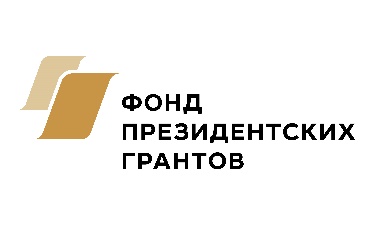 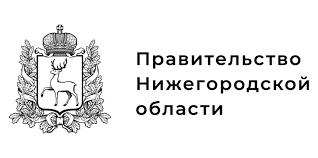 Проект «Комплексное психолого-педагогическое сопровождение семей, прибывших в г. Нижний Новгород с территорий Донбасса и Украины, имеющих детей дошкольного возраста от 1 до 7 лет».ИНФОРМАЦИОННАЯ СПРАВКАПроект организован в целях социальной и образовательной поддержки семей, прибывших в г. Нижний Новгород с территорий Донбасса и Украины, имеющих детей дошкольного возраста от 1 до 7 лет.В рамках проекта для каждой семьи будет организовано:- проведение психолого-педагогической диагностики детей дошкольного возраста, с целью определения уровня развития ребенка и построения индивидуального образовательного маршрута;- консультирование родителей по результатам диагностического обследования ребенка; - оказание гуманитарной помощи семьям, посредством предоставления «Образовательного комплекта» для детей, включающего в себя необходимые игровые дидактические материалы для создания развивающей среды в условиях семьи;- включение детей в систему образовательных занятий в индивидуальном или групповом формате с специалистами педагог-психолог, учитель-логопед, педагог дошкольных образовательных программ, педагог раннего развития, учитель-дефектолог; - включение семей в систему социально-досуговых мероприятий, способствующих их социализации и успешной адаптации к новым жизненным условиям (праздничные мероприятия с подарками для детей);- обучение родителей приемам воспитания, развития и образования детей, коррекционно-развивающей поддержки детей.Целевая аудитория проекта: 70 семей, прибывших в г. Нижний Новгород с территорий Донбасса и Украины, имеющих детей дошкольного возраста.Сроки реализации проекта: ноябрь 2022 г. - март 2024 г.Исполнитель проекта: Частное дошкольное образовательное учреждение «Центр «ДИВО».В целях информационной поддержки проекта, просим Вас довести до сведения целевой аудитории информацию о регистрации участников проекта на сайте Центра «ДИВО» или по ссылке https://forms.yandex.ru/cloud/6368feeb2530c26f04ef35a9/Дополнительная информация по телефону 217-0-10070 семей, прошедших регистрацию, БЕСПЛАТНО получат весь перечень услуг в рамках данного проекта!